新入生歓迎遠足　６／４（木）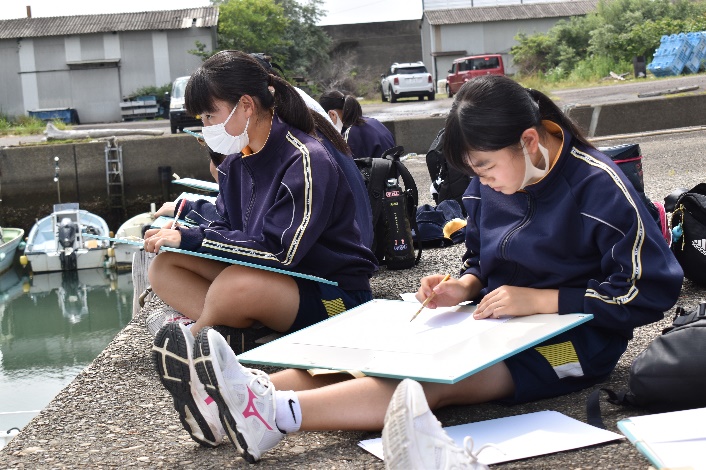 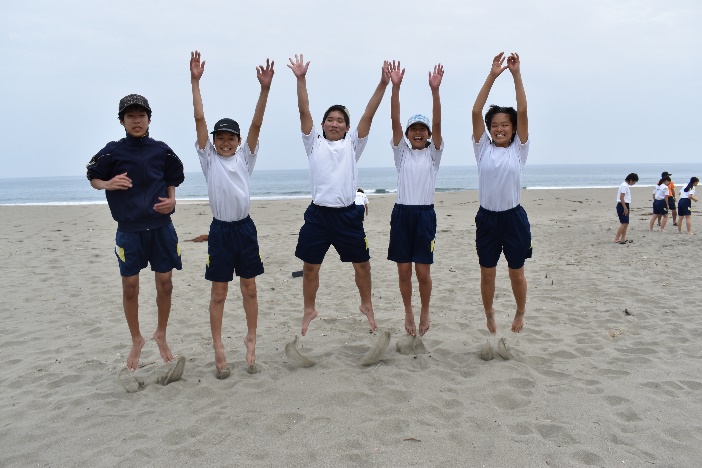 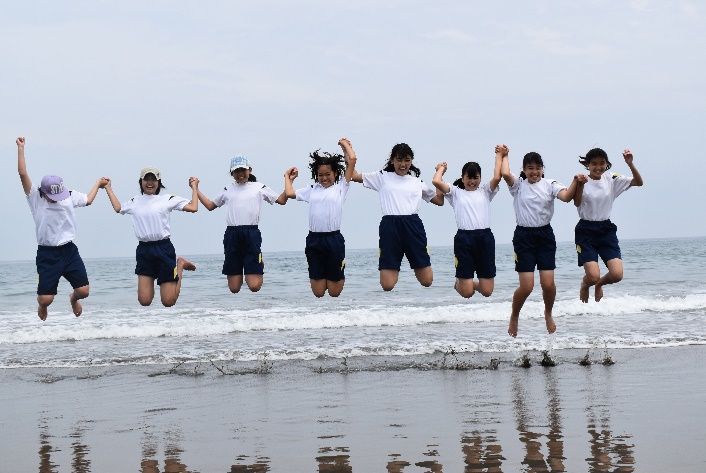 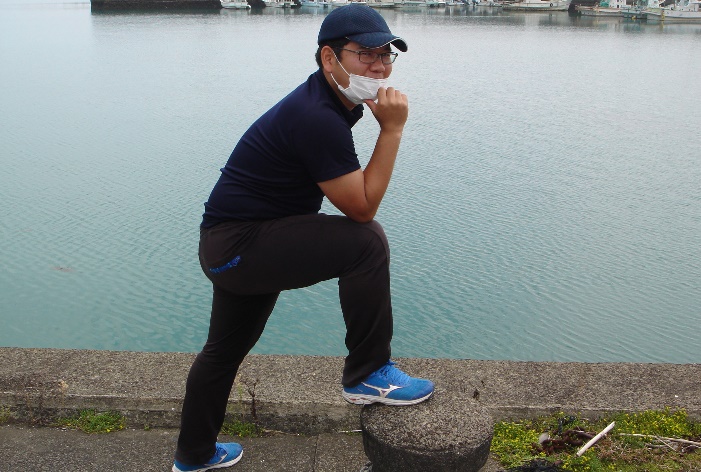 6月4日（木）、かなり遅くなりましたが、新入生歓迎遠足に黒潮町の田ノ浦漁港、入野の浜に行きました。コロナ対策で授業時時間が削減されていること、まだそんな時期ではないのではないかという心配もありましたが、子どもは校内の授業だけで育つものではありません、地域の人と交流や、様々な行事を経験することでより大きく成長していくものです。そういう考えのもと、対策はしっかり行ったうえで実施しました。授業時間確保のため、午前中は写生大会、遠足の最後は入野の浜で津波に遭遇したという想定で、避難タワーへの避難訓練も行いました。見てください、この素晴らしい笑顔を、生徒だけでなく、教職員も一日たっぷり楽しい時間を過ごすことができました。行ってよかったとつくづく感じました。ＰＴＡ役員会　６／１（月）　６月１日（月）に、約１か月遅れのＰＴＡ役員会を小学校図書室で行いました。　部長・副部長の選出や各部の行事計画、交通安全街頭指導、年間主要行事の確認等を話し合いました。部長・副部長は生活・研修部（部長：古賀さん、副部長：小谷さん）、事業部・体育部（部長：砂川さん、副部長：佐竹さん）に決定しました。また、第１回の廃品回収の中止（第２回については未定）、市Ｐ連ソフトボール・スカッシュバレーボールは本校としては中止にした方がいいのではないかということ、夏休み中のプール開放は中止し、それに伴い水泳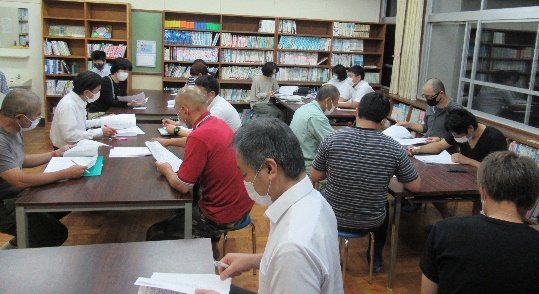 監視もなくなるということとなりました。　今年のＰＴＡ活動は、コロナ感染症の影響を受け、かなり縮小しての取組になりますが、できることは学校、保護者、地域が連携して精一杯取り組んでいきたいと思いますのでご協力よろしくお願いします。【小学校へ読み聞かせに行きました　６／５金】　　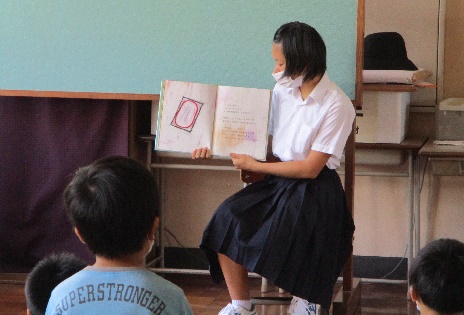 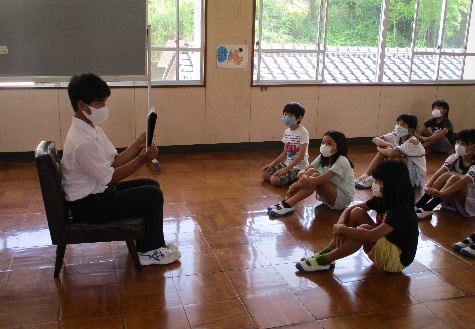 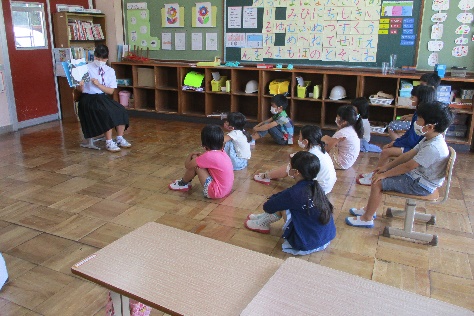 学期に１回、中学生が小学校に読み聞かせに行きます。１回３人行くので、２年間で全員が行くことになります。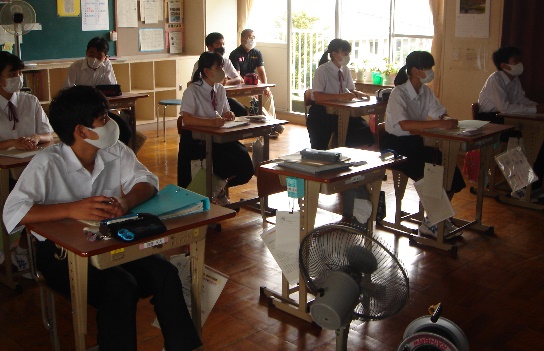 【高校説明会　６／１２金】　６月１２日（金）、中村高校、大方高校、幡多農業高校、宿毛工業高校、宿毛高校、高知工業高等専門学校の６校の先生方に来校していただき、高校説明会をしました。２、３年生１１名が約２時間、真剣に話を聞き、将来の高校選択、職業選択のためのキャリア教育になったと感じました。コロナ感染症予防対策で削減された授業時間確保について①【給食あり】　　７月２０日(月)・２１日(火)　２日間　　　　→６時間授業②【給食あり】 　７月２７日（月）～３１日（金）　５日間     →２～５校時の４時間授業＜この５日間は7:30～9:０0部活動　9:15～朝学活、9:15からが遅刻となります＞ ※７月２２日（水）～２３日（木）　県総合体育大会（卓球）の予定※７月２３日（木）～２５日（金）　県総合体育大会（陸上）の予定☆８月１日（土）～８月２４日（月）の期間が夏休みとなります。  ③【給食あり】　　８月２５日（火）・２６日（水）　２日間　　　　→６時間授業※８月２７日（木）、２８日（金）、３１日（月）の３日間は年度当初から授業日としていました。④【給食なし】　１２月２６日（土）　　　　　　　　　　　　　　　　→午前中４時間授業で放課　　☆１２月２７日（日）～１月５日（火）の期間が冬休みとなります。⑤【給食あり】　　１月　６日（水）・７日（木）　２日間 　　　 →６時間授業　　　＜この取組をすることにより＞※四万十市の中学校では、今年度１１７０時間以上の年間授業時数を確保することとなりましたが、本校では１１７３時間となります。（文部科学省の定める年間標準授業時数は１０１５時間です。）※１学期終業式は　7月３１日（金）　　２学期始業式は８月２５日（火）２学期終業式は１２月２６日（土）　　３学期始業式は１月　６日（水）※年間を通して７校時の設定は原則として行いません。→部活動の時間を保障するため。　　　　　（但し、３年生の受験に向けた７校時加力学習等は別です）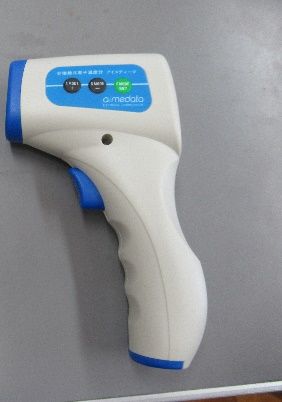 